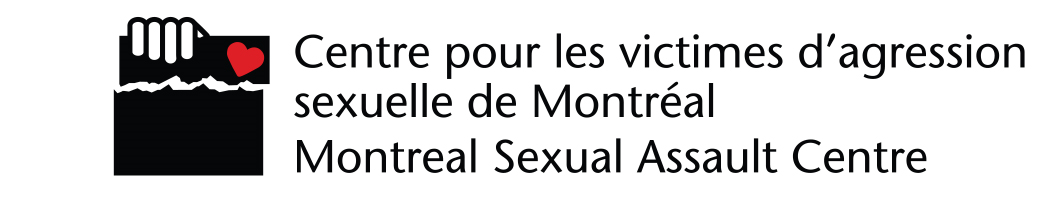 FORMULAIRE DE PLAINTEVeuillez remplir le formulaire ci-dessous afin de formuler votre plainte à l’égard d’un ou de plusieurs services du Centre pour les victimes d’agression sexuelle de Montréal. Vous pouvez acheminer votre formulaire complété en fichier joint par courriel à plaintes@cvasm.ca avec l’objet : Direction-plainte-confidentiel. Coordonnées de la personne plaignanteCoordonnées de la personne plaignanteCoordonnées de la personne plaignanteCoordonnées de la personne plaignanteCoordonnées de la personne plaignanteCoordonnées de la personne plaignanteCoordonnées de la personne plaignanteVos coordonnées resteront confidentielles. Nous les utiliserons pour faire le suivi de votre plainte. Vos coordonnées resteront confidentielles. Nous les utiliserons pour faire le suivi de votre plainte. Vos coordonnées resteront confidentielles. Nous les utiliserons pour faire le suivi de votre plainte. Vos coordonnées resteront confidentielles. Nous les utiliserons pour faire le suivi de votre plainte. Vos coordonnées resteront confidentielles. Nous les utiliserons pour faire le suivi de votre plainte. Vos coordonnées resteront confidentielles. Nous les utiliserons pour faire le suivi de votre plainte. Vos coordonnées resteront confidentielles. Nous les utiliserons pour faire le suivi de votre plainte.  (no civique, rue, no d’appartement) (no civique, rue, no d’appartement) (no civique, rue, no d’appartement) (no civique, rue, no d’appartement) (no civique, rue, no d’appartement) (no civique, rue, no d’appartement)VilleVilleVilleProvinceProvinceProvinceCode postal  CourrielCourrielCourrielSi vous avez une préférence de moyen de communication (par ex., téléphone), veuillez indiquer lequel ici : Si vous avez une préférence de moyen de communication (par ex., téléphone), veuillez indiquer lequel ici : Si vous avez une préférence de moyen de communication (par ex., téléphone), veuillez indiquer lequel ici : Si vous avez une préférence de moyen de communication (par ex., téléphone), veuillez indiquer lequel ici : Objet de la plainte Objet de la plainte Objet de la plainte Objet de la plainte Objet de la plainte Objet de la plainte Objet de la plainte Veuillez indiquer le ou les services visé(s) par la plainte en écrivant un X dans la case. Veuillez indiquer le ou les services visé(s) par la plainte en écrivant un X dans la case. Veuillez indiquer le ou les services visé(s) par la plainte en écrivant un X dans la case. Veuillez indiquer le ou les services visé(s) par la plainte en écrivant un X dans la case. Veuillez indiquer le ou les services visé(s) par la plainte en écrivant un X dans la case. Veuillez indiquer le ou les services visé(s) par la plainte en écrivant un X dans la case. Veuillez indiquer le ou les services visé(s) par la plainte en écrivant un X dans la case. Intervention médicosociale Intervention médicosociale Intervention médicosociale Intervention médicosociale Intervention médicosociale Suivi clinique individuel Suivi clinique individuel Suivi clinique individuel Suivi clinique individuel Suivi clinique individuel Info-aide violence sexuelle Info-aide violence sexuelle Info-aide violence sexuelle Info-aide violence sexuelle Info-aide violence sexuelle Veuillez décrire les faits (date, lieux, circonstances, etc.) à l’origine de votre plainte.Veuillez décrire les faits (date, lieux, circonstances, etc.) à l’origine de votre plainte.Veuillez décrire les faits (date, lieux, circonstances, etc.) à l’origine de votre plainte.Veuillez décrire les faits (date, lieux, circonstances, etc.) à l’origine de votre plainte.Veuillez décrire les faits (date, lieux, circonstances, etc.) à l’origine de votre plainte.Veuillez décrire les faits (date, lieux, circonstances, etc.) à l’origine de votre plainte.Veuillez décrire les faits (date, lieux, circonstances, etc.) à l’origine de votre plainte.Date :Date :Date :Écrire votre nom en guise de signature : Écrire votre nom en guise de signature : Écrire votre nom en guise de signature : 